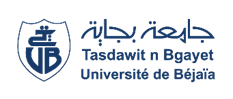 Université Abderrahmane Mira-BejaiaFaculté des Sciences Humaines et SocialesDépartement de Psychologie et orthophoniePLANNING DES EXAMENS DU 2ème  SEMESTRE DE L’ANNEE UNIVERSITAIRE 2022/2023 AdministrationL 3 PhilosophieL 3 PhilosophieL 3 PhilosophieL 3 PhilosophieL 3 PhilosophieL 3 PhilosophieL 3 PhilosophieModulesUnités d'enseignements Dates & JoursHorairesEnseignant (e)s chargé (e)s des modulesGroupesLocauxPensée arabe contemporaine  Unité fondamentale SAMEDI13/05/202313H00-14H30M. BENIDIRI1Salle 04Philosophie contemporaineUnité fondamentaleLUNDI15/05/202313H00-14H30M. HADOUCHE1Salle 04Philosophie des sciencesUnité fondamentaleMERCREDI17/05/202313H00-14H30M. BARKA1Salle 04Philosophie d’esthétique2Unité fondamentaleSAMEDI20/05/202313H00-14H30M. BOUICH 1Salle 04Didactique de la philosophie2Unité fondamentaleLUNDI22/05/202313H00-14H30M. BELHADI1Salle 04Méthode philosophiques contemporaines Unité MéthodologiqueMERCREDI24/05/202313H00-14H30M. BENACHOUR1Salle 04